Proef 51.  Vrije proef voor 5-jarige paarden, uitgave 2017	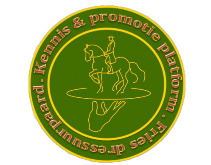 Proef 51.  Vrije proef voor 5-jarige paarden, uitgave 2017	Proef 51.  Vrije proef voor 5-jarige paarden, uitgave 2017	Proef 51.  Vrije proef voor 5-jarige paarden, uitgave 2017	Proef 51.  Vrije proef voor 5-jarige paarden, uitgave 2017	Proef 51.  Vrije proef voor 5-jarige paarden, uitgave 2017	Proef 51.  Vrije proef voor 5-jarige paarden, uitgave 2017	Proef 51.  Vrije proef voor 5-jarige paarden, uitgave 2017	Proef 51.  Vrije proef voor 5-jarige paarden, uitgave 2017	Proef 51.  Vrije proef voor 5-jarige paarden, uitgave 2017	Proef 51.  Vrije proef voor 5-jarige paarden, uitgave 2017	Proef 51.  Vrije proef voor 5-jarige paarden, uitgave 2017	Proef 51.  Vrije proef voor 5-jarige paarden, uitgave 2017	Datum Plaats:Datum Plaats:Datum Plaats:Datum Plaats:Hnr:Hnr:Ring:Ring: Kl / Cat: Kl / Cat:Volgnr./tijd:Volgnr./tijd: Ruiter: Ruiter:CNaam vereniging:Land van herkomst:Naam vereniging:Land van herkomst: Paard: Paard:CCombinatienummer:Combinatienummer: kl / gesl kl / geslChipnummer:Chipnummer: Jury: Jury:NB. De proef dient uit het hoofd te worden gereden       De rijtijd gaat in en eindigt bij halthouden en groeten aan het begin en einde van de proefNB. De proef dient uit het hoofd te worden gereden       De rijtijd gaat in en eindigt bij halthouden en groeten aan het begin en einde van de proefNB. De proef dient uit het hoofd te worden gereden       De rijtijd gaat in en eindigt bij halthouden en groeten aan het begin en einde van de proefNB. De proef dient uit het hoofd te worden gereden       De rijtijd gaat in en eindigt bij halthouden en groeten aan het begin en einde van de proefNB. De proef dient uit het hoofd te worden gereden       De rijtijd gaat in en eindigt bij halthouden en groeten aan het begin en einde van de proefNB. De proef dient uit het hoofd te worden gereden       De rijtijd gaat in en eindigt bij halthouden en groeten aan het begin en einde van de proefNB. De proef dient uit het hoofd te worden gereden       De rijtijd gaat in en eindigt bij halthouden en groeten aan het begin en einde van de proefNB. De proef dient uit het hoofd te worden gereden       De rijtijd gaat in en eindigt bij halthouden en groeten aan het begin en einde van de proefNB. De proef dient uit het hoofd te worden gereden       De rijtijd gaat in en eindigt bij halthouden en groeten aan het begin en einde van de proefNB. De proef dient uit het hoofd te worden gereden       De rijtijd gaat in en eindigt bij halthouden en groeten aan het begin en einde van de proefNB. De proef dient uit het hoofd te worden gereden       De rijtijd gaat in en eindigt bij halthouden en groeten aan het begin en einde van de proefNB. De proef dient uit het hoofd te worden gereden       De rijtijd gaat in en eindigt bij halthouden en groeten aan het begin en einde van de proefRijtijd:  4.30 min.  –  5.00 min.Belsignaal na 4.30 minutenRijbaan:  20x60 meterRijtijd:  4.30 min.  –  5.00 min.Belsignaal na 4.30 minutenRijbaan:  20x60 meterRijtijd:  4.30 min.  –  5.00 min.Belsignaal na 4.30 minutenRijbaan:  20x60 meterDoorzittenDoorzittenDoorzittenGereden tijd:                   minutenGereden tijd:                   minutenGereden tijd:                   minutenVerplichte onderdelenVerplichte onderdelenVerplichte onderdelenVerplichte onderdelenVerplichte onderdelenVerplichte onderdelenCijferCijferCor.BemerkingenBemerkingenBemerkingen1Halthouden, enkele seconden Halthouden, enkele seconden Halthouden, enkele seconden Halthouden, enkele seconden 2Achterwaarts, 4 tot 6 passenAchterwaarts, 4 tot 6 passenAchterwaarts, 4 tot 6 passenAchterwaarts, 4 tot 6 passen3Stap, minimaal 20 meterStap, minimaal 20 meterStap, minimaal 20 meterStap, minimaal 20 meter4Uitgestrekte stap, minimaal 20 meterUitgestrekte stap, minimaal 20 meterUitgestrekte stap, minimaal 20 meterUitgestrekte stap, minimaal 20 meter5Schouderbinnenwaarts rechts, minimaal 12 meterSchouderbinnenwaarts rechts, minimaal 12 meterSchouderbinnenwaarts rechts, minimaal 12 meterSchouderbinnenwaarts rechts, minimaal 12 meter6Schouderbinnenwaarts links, minimaal 12 meterSchouderbinnenwaarts links, minimaal 12 meterSchouderbinnenwaarts links, minimaal 12 meterSchouderbinnenwaarts links, minimaal 12 meter7Uitgestrekte drafUitgestrekte drafUitgestrekte drafUitgestrekte draf8Travers rechts, minimaal 12 meterTravers rechts, minimaal 12 meterTravers rechts, minimaal 12 meterTravers rechts, minimaal 12 meter9Travers links, minimaal 12 meterTravers links, minimaal 12 meterTravers links, minimaal 12 meterTravers links, minimaal 12 meter10Volte in galop rechts, 10-12 meterVolte in galop rechts, 10-12 meterVolte in galop rechts, 10-12 meterVolte in galop rechts, 10-12 meter11Volte in galop links, 10-12 meterVolte in galop links, 10-12 meterVolte in galop links, 10-12 meterVolte in galop links, 10-12 meter12Contragalop rechts; via de korte zijde, via hele of halve grote volte of via slangenvolte, minimaal 40 meterContragalop rechts; via de korte zijde, via hele of halve grote volte of via slangenvolte, minimaal 40 meterContragalop rechts; via de korte zijde, via hele of halve grote volte of via slangenvolte, minimaal 40 meterContragalop rechts; via de korte zijde, via hele of halve grote volte of via slangenvolte, minimaal 40 meter13Contragalop links; via de korte zijde, via hele of halve grote volte of via slangenvolte, minimaal 40 meterContragalop links; via de korte zijde, via hele of halve grote volte of via slangenvolte, minimaal 40 meterContragalop links; via de korte zijde, via hele of halve grote volte of via slangenvolte, minimaal 40 meterContragalop links; via de korte zijde, via hele of halve grote volte of via slangenvolte, minimaal 40 meter14Uitgestrekte galop rechtsUitgestrekte galop rechtsUitgestrekte galop rechtsUitgestrekte galop rechts15Uitgestrekte galop linksUitgestrekte galop linksUitgestrekte galop linksUitgestrekte galop links16Stap: takt, ruimte en regelmaat Stap: takt, ruimte en regelmaat Stap: takt, ruimte en regelmaat Stap: takt, ruimte en regelmaat 17Draf: takt, ruimte en regelmaatDraf: takt, ruimte en regelmaatDraf: takt, ruimte en regelmaatDraf: takt, ruimte en regelmaat18Galop: takt, ruimte en regelmaatGalop: takt, ruimte en regelmaatGalop: takt, ruimte en regelmaatGalop: takt, ruimte en regelmaat19De impuls: het arbeidstempo tijdens de drie basisgangenDe impuls: het arbeidstempo tijdens de drie basisgangenDe impuls: het arbeidstempo tijdens de drie basisgangenDe impuls: het arbeidstempo tijdens de drie basisgangen20Het rechtgerichte, ontspannen en in aanleuning gaande paardHet rechtgerichte, ontspannen en in aanleuning gaande paardHet rechtgerichte, ontspannen en in aanleuning gaande paardHet rechtgerichte, ontspannen en in aanleuning gaande paard21De houding en zit van de ruiter/amazoneDe houding en zit van de ruiter/amazoneDe houding en zit van de ruiter/amazoneDe houding en zit van de ruiter/amazone22Rijvaardigheid en harmonieRijvaardigheid en harmonieRijvaardigheid en harmonieRijvaardigheid en harmonieTotaalTotaalTotaalTotaalTotaalTotaal